С 11 по 22 мая 2020 года в ГКУ Тверской области «ЦЗН Андреапольского района» будет проводиться акция для выпускников профессиональных образовательных организаций «Стань профессионалом!»Цель – оказание помощи выпускникам профессиональных образовательных организаций в подборе подходящих вариантов работы после получения диплома об образовании, в том числе в рамках реализации службой занятости мероприятий для молодежи.
 
Для будущих выпускников предусмотрено проведение следующих мероприятий:- информирование о положении на региональном и муниципальном  рынках труда;- консультации по вопросам поиска работы после завершения учебы, трудового законодательства, права;- информирование путём размещения материалов на официальной странице «ВКонтакте» по вопросам технологии поиска работы (помощь в освоении навыков самостоятельного поиска работы, составлении резюме, проведении деловой беседы с работодателями и самопрезентации и др.);- гарантированные собеседования с работодателями для выпускников, находящихся под риском нетрудоустройства (переговоры по телефону, по Skype).Приглашаем учащихся последних курсов профессиональных образовательных организаций, желающих найти подходящий вариант работы после завершения учебы и получения дипломов, принять участие в акции!Телефон горячей линии: 8(48267) 3-25-00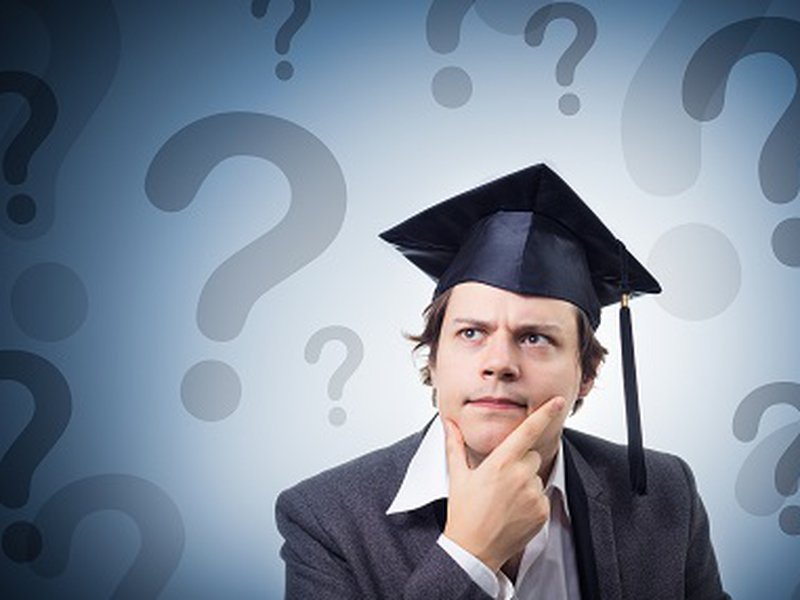 В условиях действия на территории Тверской области режима повышенной готовности акция будет проводиться дистанционно:                   с использованием официальной страницы центра занятости населения в социальной сети «ВКонтакте». 